20 ноября 2017 года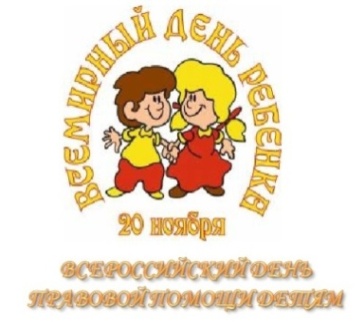 День правовой помощи детямВ консультативных пунктах и по телефонам «горячих» линий будет оказываться  бесплатная юридическая помощь.Консультативные пунктыАдрес«Горячие» телефонные линии(код города 8-4162)Управление Минюста России по Амурской области с участием представителей УФССП, Росреестрапер. Пограничный, д. 10, каб.31553-84-4852-84-5951-38-52(с 09.00 до 18.00) Уполномоченный по правам ребенка Амурской областиул. Зейская, д.211 каб.10222-16-71Комиссия по делам несовершеннолетних и защите их прав при Правительстве Амурской областиул. Ленина, д.13559-60-3559-60-34Прокуратура Амурской областиул. Пионерская, д.37775-005775-037Министерство образования и науки Амурской области совместноМинистерством социальной защиты населения Амурской областиул. Шимановского, д. 8226-508,226-518,226-515200-280200-253200-783Благовещенская коллегия адвокатовул. Ленина, д. 18551-83-51Амурская коллегия адвокатов по обслуживанию агропромышленного комплекса (АПК)ул. Б.Хмельницкого, д.5453-00-58ГУ-Амурское региональное отделение фонда социального страхования РФул. Горького, д.1599-06-4399-31-6199-31-66МБУ центр развития молодежных и общественных инициатив «Выбор» совместно с Советом молодых юристов при АРОООО Ассоциации юристовул. Зейская, д.3433-23-26 Министерство юстиции Амурской областиул. Ленина, д. 135224-058 Управление  Роспотребнадзорапо Амурской областиул. Первомайская, д.3020-20-20 Отделение Пенсионного фонда РФ по Амурской областиул. Зейская,д.173,а202-390Общественная палата Амурской областиул. Зейская, д.211, каб. 11022-16-48Нотариальная палата Амурской областиул. Горького, д. 80/252-20-29(с 09.00 до 16.00)Управление ЗАГС Амурской областипер. Св. Иннокентия, д. 653-47-09Амурское региональное отделение Общероссийской общественной организации «Ассоциация юристов России» совместно с прокуратурой Амурской областиул. Игнатьевское шоссе, д. 21, корпус 8,каб.304-30689622845755Управление Федеральной службы исполнения наказаний России по Амурской областиул. Октябрьская, д. 259-54-58Государственная инспекция труда в Амурской областиул. Амурская, д.14522-60-41Управление Министерства внутренних делРоссии по Амурской областиул. 50 лет Октября, д. 1859-40-9959-42-24Благотворительный фонд помощи детям с онкогематологическими заболеваниями «Добро без границ»г. Благовещенск89619587171Автономная некоммерческая организация «Амурский областной Центр социальной поддержки детей-инвалидов и детей с ограниченными возможностями здоровья и членов их семей «ОТКРЫТЫЙ МИР»г. Благовещенск89246742036Амурская областная общественная организация социальной поддержки детей-инвалидов, инвалидов и их законных представителей «Дети солнца»г. Благовещенск89098178100Амурское областное отделение Общероссийского общественного благотворительного фонда «Российский детский фонд»г. Благовещенск, ул. Пионерская, д. 318(4162) 52-53-92